Intervention: Organ Structure and Function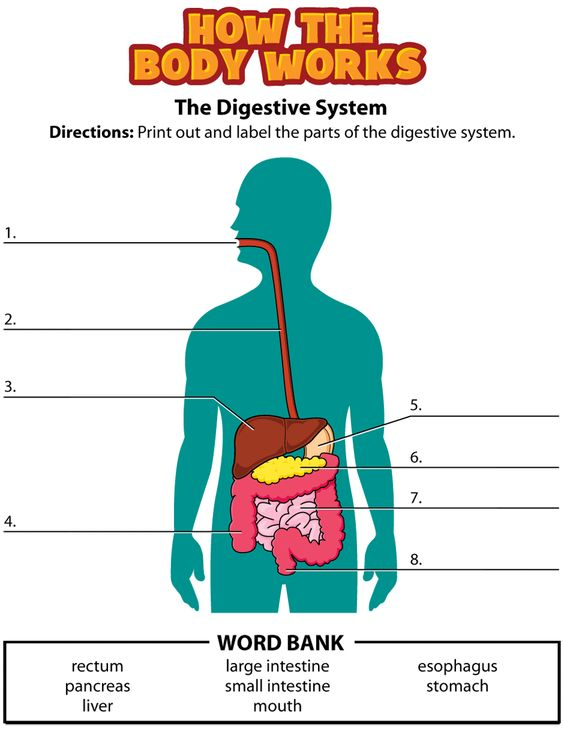 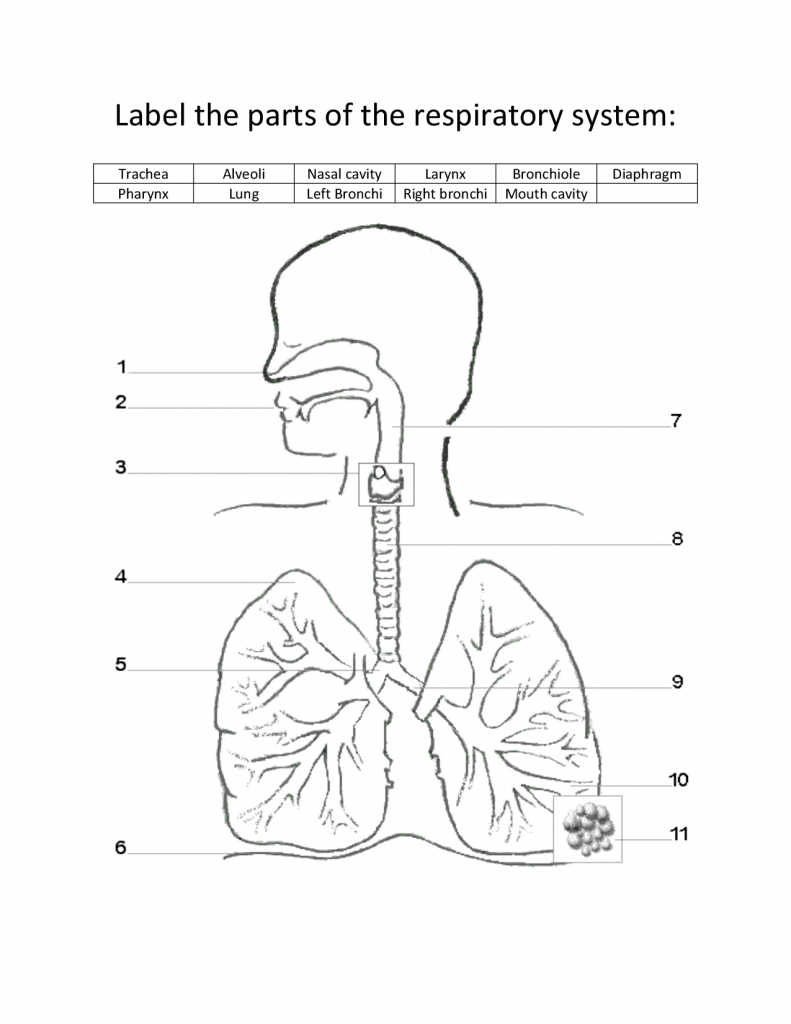 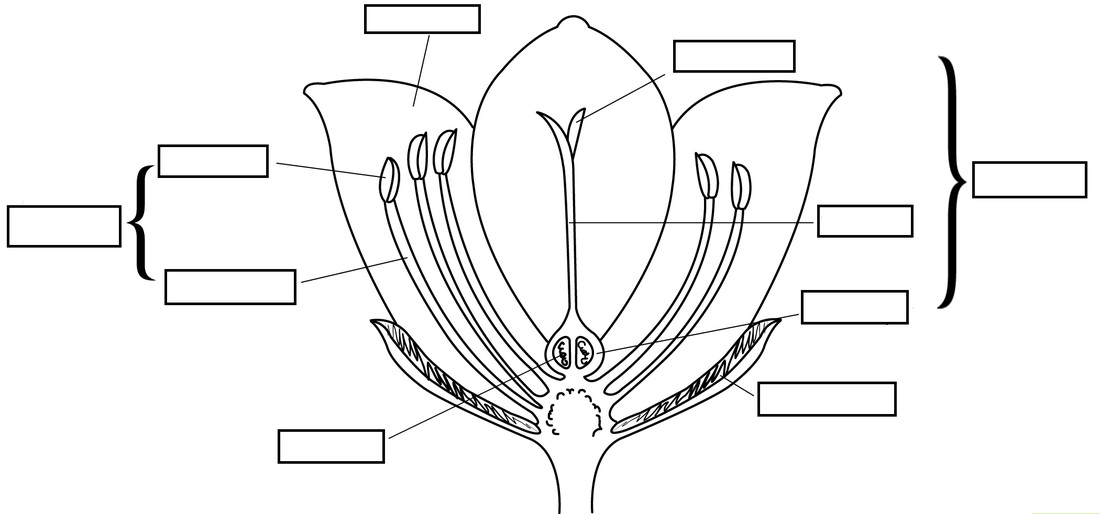 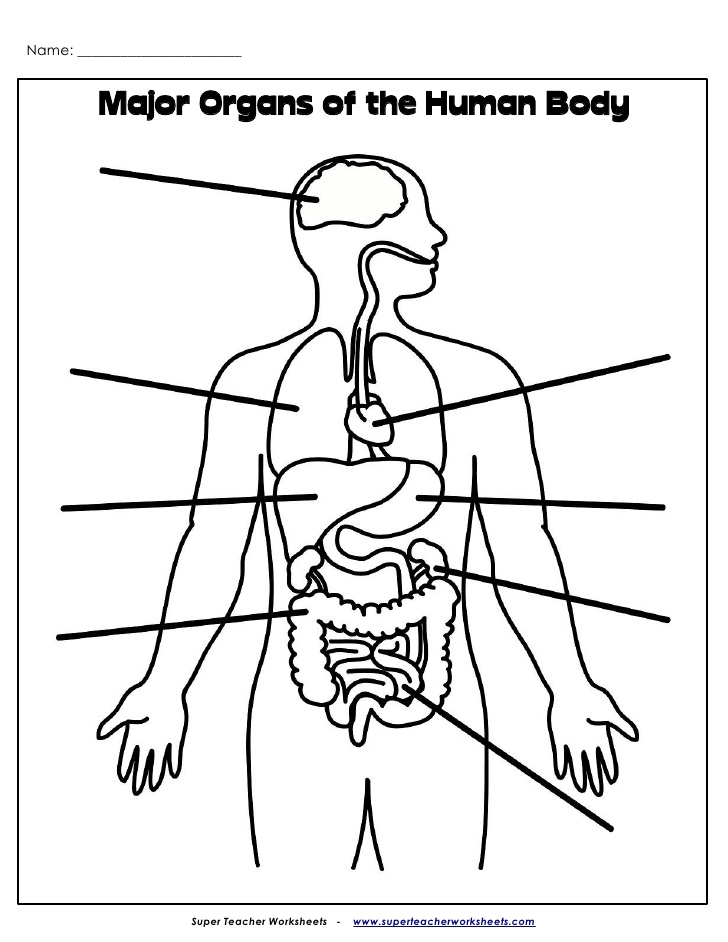 Click on:   Lungs and Respiratory System	1.  Describe the role of oxygen and carbon dioxide in the respiratory system? ____________________________________________________________________________________________________________________________________________________________________________________________________	2.  What is the trachea? __________________________________________________	3.  What is the Larynx? __________________________________________________	4.  What are the bronchi?_________________________________________________	5.  What are the alveoli? _________________________________________________Click on: Bones, Muscles, and Joints	6.  You have bones because _______________________________________________	7.  You have muscles because _____________________________________________	8.  You have joints because _______________________________________________	9.  How many bones are in the human skeleton? ___________	10.  What is cartilage? ___________________________________________________	11.  Name and describe the 3 types of muscle ___________________________________________________ _______________________________________________________________________________________________	12.  Muscles move body parts by ___________________________________________	13.  Name and describe 3 types of free movable joints ____________________________________________ _________________________________________________________________________________________	14.  Does cracking your knuckles give you Arthritis? _________________________________________________Click on: Kidneys and the Urinary Tract	15.  What is the purpose of your kidneys?  _______________________________________________	16.  What are the major organs of the urinary tract? _____________________________________________Click on: Plants	17.  What is the function of the leaves?  _______________________________________________18.  What is the function of the flowers?  _______________________________________________	19.  What is the function of the stem?  _______________________________________________20.  What is the function of the roots?  _______________________________________________21.  What is the function of the seeds?  _______________________________________________